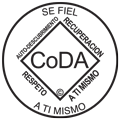 Intergrupal Hispana de California
1105 Bluff Rd. Montebello CA 90640REUNIÓN POR TELÉFONOMartes 31 De marzo A Las 4:30 Se Convocó A Los Integrantes De La Mesa De Servicio A Una Junta En Línea Para Tomar Acuerdos:Coordinadora general 		NormaSecretaria				BrendaTesorero				AbelardoCoordinador de eventos		RufinoSecretaria del Comité de Eventos 	Roció4:39 se abrió la junta con la Oración de AperturaAGENDAJunta de Abril se cancelariaComité de EventosLos grupos con juntas alternativasDos meses que están pagados y que no se han sesionadoEn la página web se anuncie sobre las juntas alternativas1.-Cancelar la Junta de abril 17, 2020Fecha tentativa para mayo 152.- Comité de EventoEl compañero se pagó el salón para la maratónica $250.00Está reservado el salón de Gardena para la maratónica y se pagó.Las tazas ya se pagaron, pero no las han recogidoLos gastos se hayan hecho de la tesorería de eventos independientes de tesorería.Los eventos de la intergrupal quedan pendientes para el mes de junio3.- Juntas Alternativasa).- Juntas alternativas solo se tiene una en la webb).- El Grupo Nueva Esperanza  tiene junta c).- Mandar un texto mensaje a los RSG y a la Mesa sobre las juntas alternativas que me manden la información. Preguntar si su grupo está sesionando y otra si tienen una junta alternativa y que se le manden a la web master si quieren que aparezca en página.d) que cada RSG se haga responsable de mandar la información al web master.4.-Los Gastos se hayan hechoSe a pagado $60.00 dólares por los dos mesesSe va a preguntar si se va a dar crédito por esos dos meses.5.-En las pagina web se anuncie sobre las juntas alternativas. Se Cerró la junta a las 5:14